چاڵاكى بينين و راهێنانى قوتابيانله‌ ماوه‌ى 1/3/2021 تا 6/4/2021 و له‌به‌ر به‌چاوگرتنى ۆێنماييه‌ ته‌ندروستيه‌كانى ڤايرۆس كۆڤيد-19, قوتابيانى قۆناغى چواره‌م هه‌ڵساون به‌ ئه‌نجامدانى چاڵاكى بينين و راهێنانى قوتابيان له‌ هۆڵى ژماره‌ 8 ى به‌شى فيزيك كه‌ دابه‌شكراون به‌سه‌ر 6 گروپي جياواز به‌ مه‌به‌ستى كه‌مكردنه‌وه‌ى ژماره‌يان له‌به‌ر هۆكارى ته‌ندروستى.لێژنه‌ى راهێنانى قوتابيان كه‌ له‌م به‌رێزانه‌ پێكهاتبوو: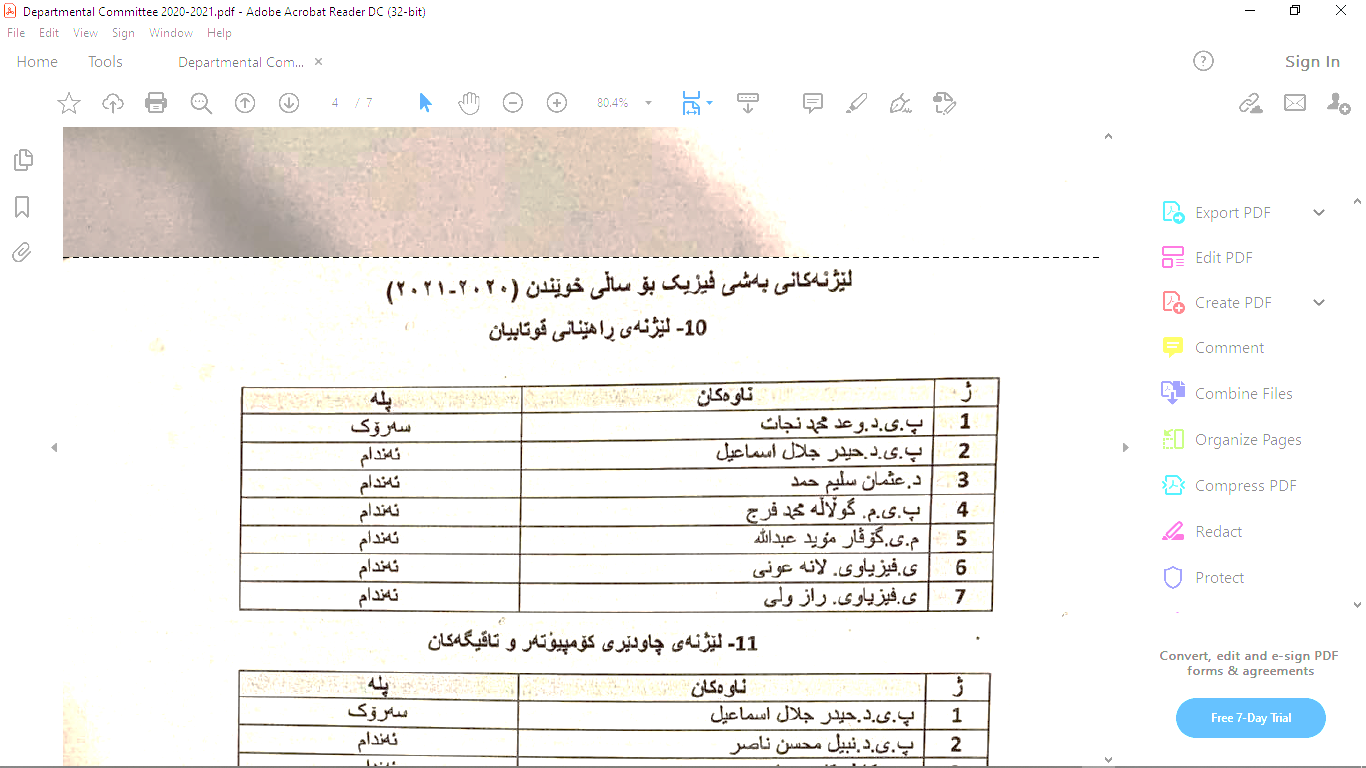 ئه‌ركه‌كانيان زۆر به‌ سه‌ركه‌وتوويى ئه‌نجامداوه‌ له‌ رێگاى رێكخستن و به‌دواداچوون كه‌ جێگاى سوپاس و ستايشى مامۆستايانى به‌ش بوو.ئه‌مه‌ى خواره‌وه‌ بريتيه‌ له‌ چه‌ند نموونه‌يه‌ك له‌ چاڵاكى ووانه‌ ووتنه‌وه‌ى قۆناغى چواره‌م: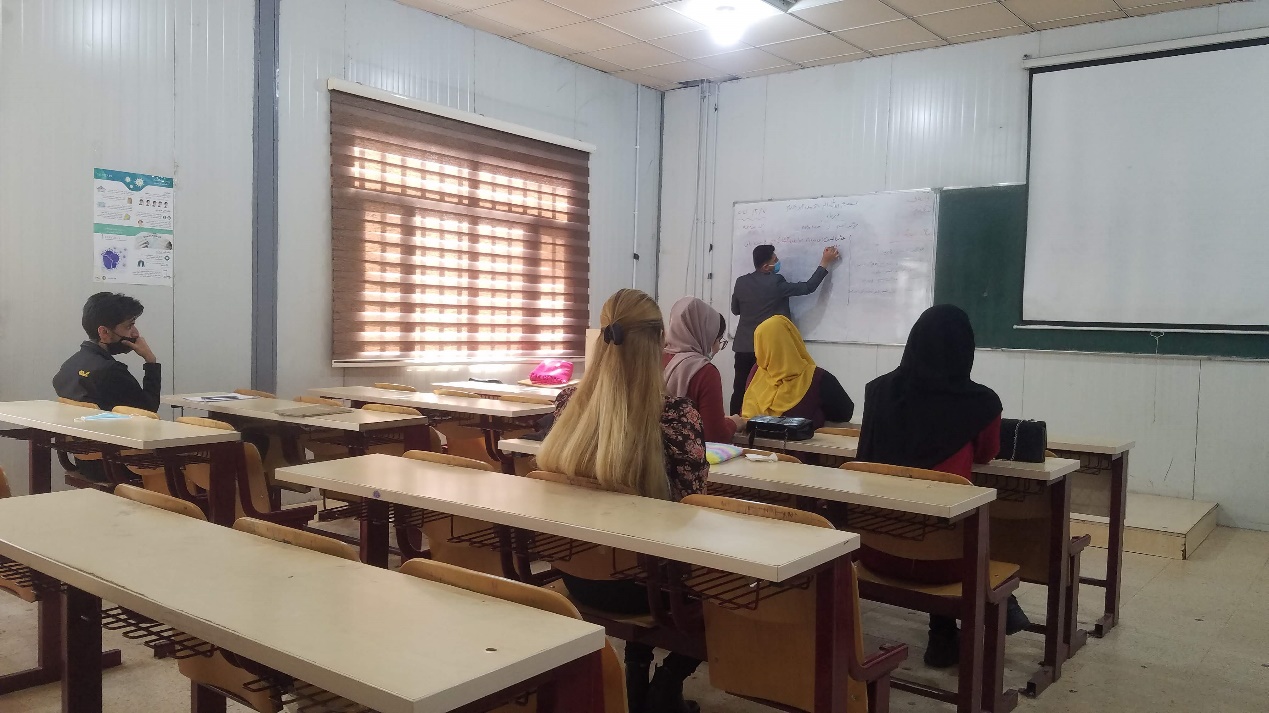 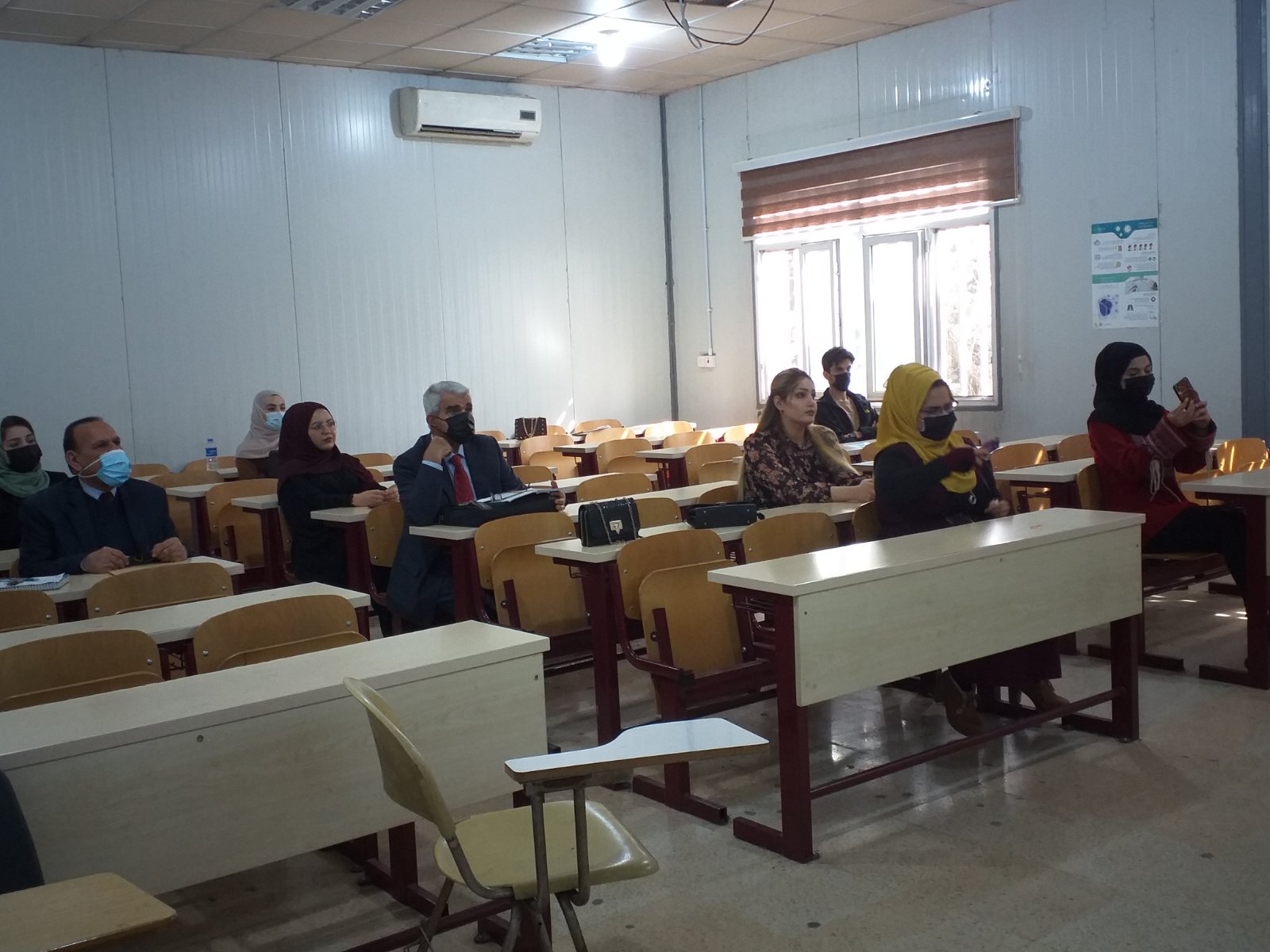 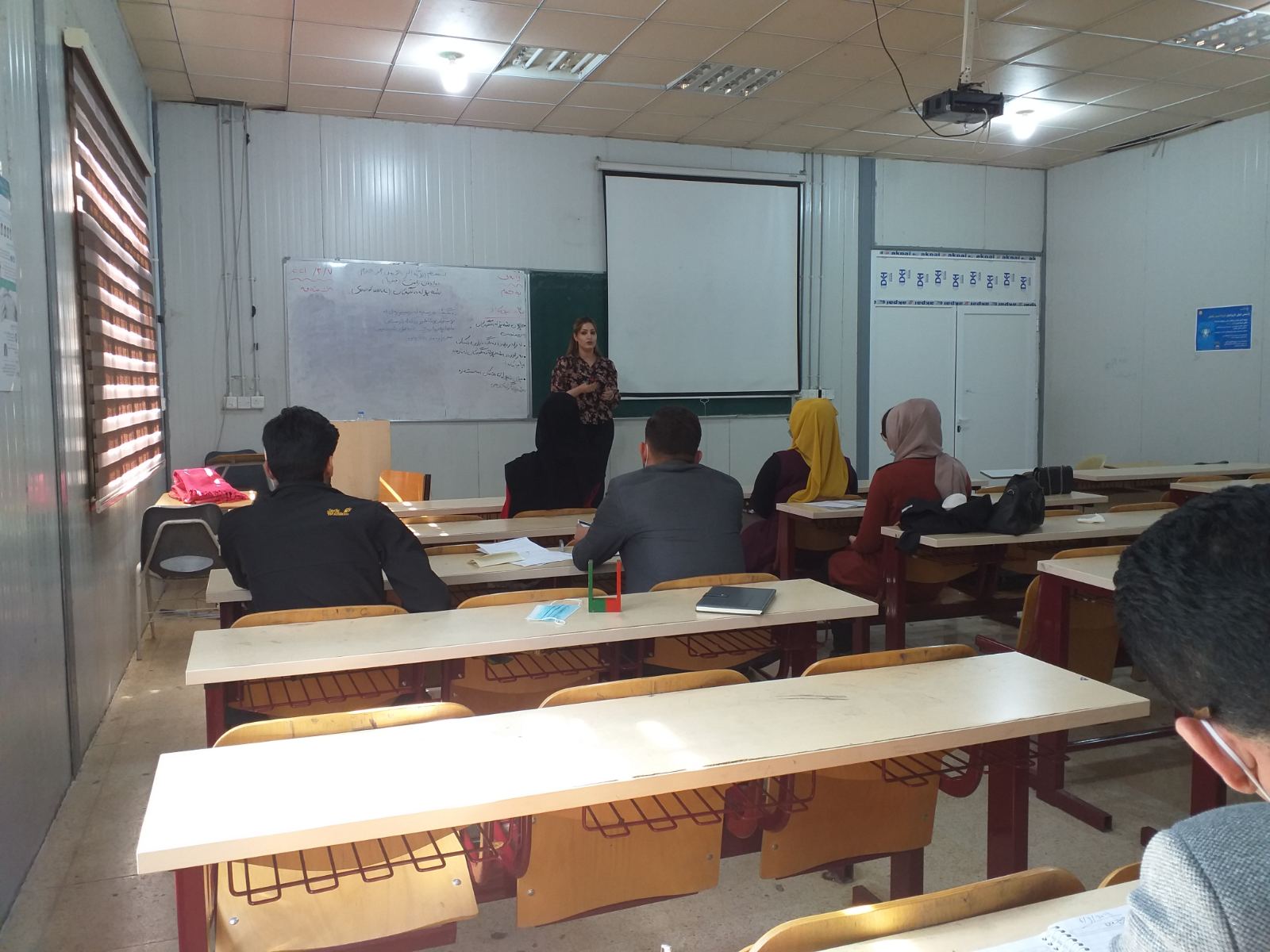 